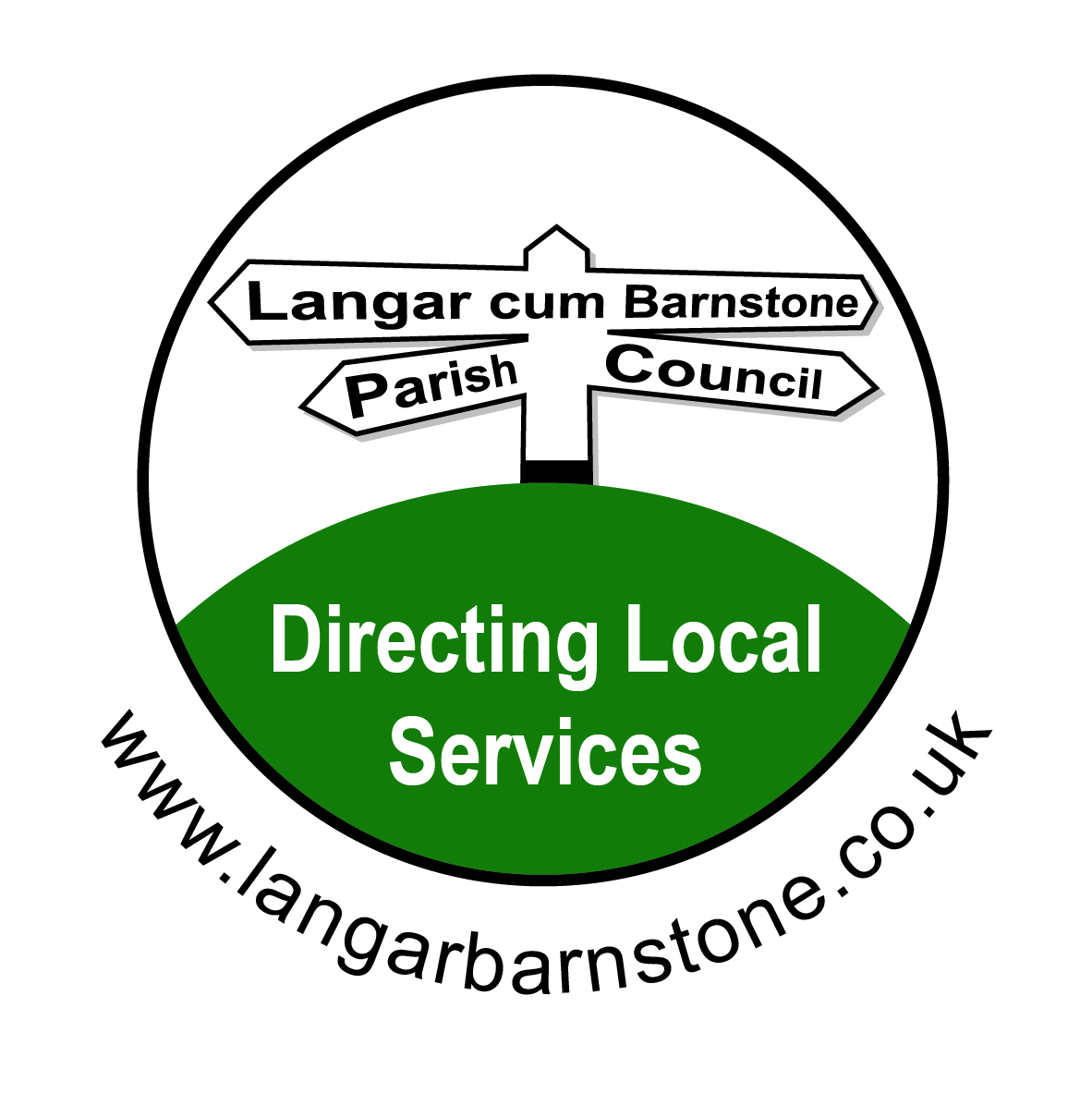 Invitation to theANNUAL PARISH MEETING By the Chairman of Langar cum Barnstone Parish CouncilThursday 19th April 20187.45pm Barnstone Village HallALL WELCOME.(Please note this is not a Parish Council meeting)Guest SpeakerJustine Tomlinson, Clinic Lead Admiral Nurse, Dementia UKAGENDAApologies for absence.Minutes of the meeting 20April 2017.Chairman’s Report.Guest Speaker, Justine TomlinsonLight refreshments28 February 2018 					Tel 01949 860123 for more information  A Carter Davies, Chairman, Langar cum Barnstone Parish Council